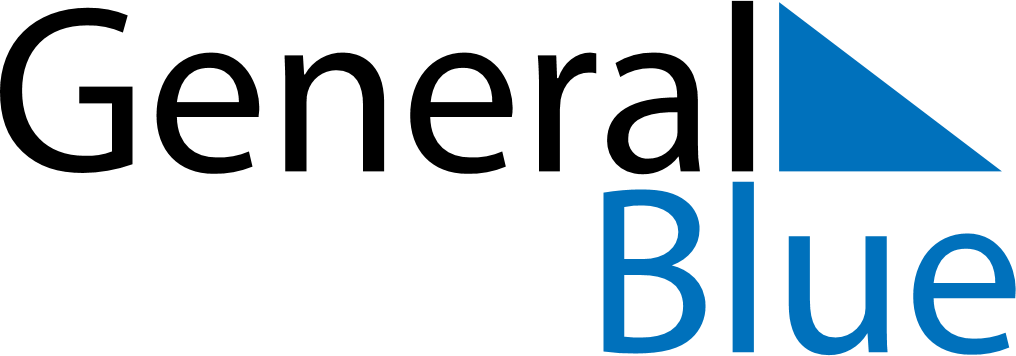 December 2023December 2023December 2023December 2023ArmeniaArmeniaArmeniaMondayTuesdayWednesdayThursdayFridaySaturdaySaturdaySunday1223456789910Earthquake Remembrance Day111213141516161718192021222323242526272829303031New Year’s Eve